ПОЈАШЊЕЊЕ  КОНКУРСНЕ  ДОКУМЕНТАЦИЈЕ  1за јавну набавку ЈН 35/2019 - Услуге систематског прегледа запосленихУ поступку јавне набавке ЈН 35/2019 - Услуге систематског прегледа запослених, Министарству за рад, запошљавање, борачка и социјална питања, поднето је питање за појашњење конкурсне документације.У складу са одредбама чл. 63. ст. 3. и 4. Закона о јавним набавкама ("Сл. гласник РС", бр. 124/2012, 14/2015 и 68/2015)  – у даљем тексту: ЗЈН, Министарство за рад, запошљавање, борачка и социјална питања, доставља следеће одговоре, којима појашњава конкурсну документацију:ПИТАЊЕ  1:На страни 3/41 као места извршења услуге тражили сте:Место извршења услуга:Услуге систематског прегледа ће се обављати у просторијама одабраног понуђача, на следећим локацијама: Београд, Нови Сад, Ниш, Крагујевац, Чачак и Зајечар, у складу са условима предвиђеним у овој конкурсној документацији.Оквирни број прегледа који се имају обавити према локацијама је:Молимо Вас да појасните, да ли ово значи да потенцијални понуђач или група понуђача у свим траженим градовима мора поседовати адекватан простор са довољним бројем ординација у коме би се могли извршити сви тражени прегледи запослених, односно у коме би се могла пружити целокупна услуга?ОДГОВОР  1:Понуђачи, било да наступају самостално или као група понуђача, морају испуњавати наведени захтев, односно у свим наведеним градовима морају поседовати адекватан простор у коме ће се извршити тражени прегледи.Одговор на постављено питање је иначе садржан у Конкурсној документацији, у глави III   УСЛОВИ ЗА УЧЕШЋЕ У ПОСТУПКУ ЈАВНЕ НАБАВКЕ ИЗ ЧЛ. 75. И 76. ЗАКОН И УПУТСТВО КАКО СЕ ДОКАЗУЈЕ ИСПУЊЕНОСТ ТИХ УСЛОВА, поднаслов:  Услови за учешће у поступку јавне набавке, у табели на страни 7. и 8. – ДОДАТНИ УСЛОВИ, под редним бројем 3. – ТЕХНИЧКИ КАПАЦИТЕТ, под тачком а) која гласи: „Да понуђач располаже пословним простором за обављање здравствених услуга на територији града Београда, града Новог Сада, града Крагујевца и града Ниша, града Чачка и града Зајечара, као и да је у потпуности опремљен свим материјално- техничким средствима неопходним за адекватно извршење свих уговорних обавеза, односно да располаже савременом и исправном медицинском опремом, тј. средствима за рад неопходним за извршење свих услуга из спецификације предмета јавне набавке.“ ПИТАЊЕ  2:На страни 7/41 као додатни услов тражили сте - Да рачун понуђача није био ниједан дан у блокади у периоду од шест месеци пре датума објављивања позива за подношење понуда на Порталу јавних набавки. А као доказ потврду Народне банке Србије о броју дана блокаде за период од шест месеци пре датума објављивања позива за подношење пoнуда на Порталу јавних набавки; Како је то јавно доступан документ и информација на Интернет страници НБС, да ли је довољно да понуђач достави линк са претрагом помоћу које се недвосмислено може утврдити да ли је понуђач био или није био у блокади као и период када је био у блокади уколико је исте било.ОДГОВОР  2:У складу са чланом 79. Закона о јавним набавкама, наручилац је у Конкурсној документацији, у глави III   УСЛОВИ ЗА УЧЕШЋЕ У ПОСТУПКУ ЈАВНЕ НАБАВКЕ ИЗ ЧЛ. 75. И 76. ЗАКОН И УПУТСТВО КАКО СЕ ДОКАЗУЈЕ ИСПУЊЕНОСТ ТИХ УСЛОВА, на страни 9. навео:„Понуђач није дужан да доставља на увид доказе који су јавно доступни на интернет страницама надлежних органа.“Сходно наведеном, довољно је да понуђач достави линк за интернет страницу на којој је објављен тражени податак на основу кога се може утврдити испуњавање захтеваног услова.ПИТАЊЕ  3:На страни 8/41 као додатни услов под техничим капацитетом под б) тражили сте да понуђач поседује сертификат о компетентности лабораторије СРПС ИСО 15189:2014. Овај услов као такав представља услов који је веома уско дефинисан и фокусиран искључиво на Лабораторијску дијагностику а не на целокупну услугу коју би пацијент требао да добије. Да ли је могуће испунити овај услов достављањем неког другог сертификата? ОДГОВОР  3:Услов техничког капацитета наведен под б) да понуђач поседује сертификат о компетентности лабораторије СРПС ИСО 15189:2014, може се поред захтеваног сертификата доказати достављањем и других одговарајућих међународних сертификата. Будући да је у питању специфична услуга предметни услов се може испунити, достављањем важећег сертификата о акредитацији здравствене установе који је издат од Агенције за акредитацију здравствених установа Србије (Решење о акредитацији), имајући у виду да наведени сертификат поред сертификације лабораторије обухвата и сертификацију услуга у другим областима медицине. На основу постављеног питања, а у циљу прецизнијег одређења захтева, наручилац мења конкурсну документацију:  у Глави III   УСЛОВИ ЗА УЧЕШЋЕ У ПОСТУПКУ ЈАВНЕ НАБАВКЕ ИЗ ЧЛ. 75. И 76. ЗАКОН И УПУТСТВО КАКО СЕ ДОКАЗУЈЕ ИСПУЊЕНОСТ ТИХ УСЛОВА, поднаслов:  Услови за учешће у поступку јавне набавке, у табели на страни 7. и 8., под редним бројем 3. – ТЕХНИЧКИ КАПАЦИТЕТ, под тачком б) у делу:који гласи:ДОДАТНИ УСЛОВИ: б)Да понуђач поседује сертификат о компетентности лабораторије СРПС ИСО 15189:2014НАЧИН ДОКАЗИВАЊА:б) Копија сертификата о компетентности лабораторије СРПС ИСО 15189:2014тако да гласи:ДОДАТНИ УСЛОВИ: б)Да понуђач поседује сертификат о компетентности лабораторије СРПС ИСО 15189:2014 односно други одговарајући међународни сертификат, или сертификат о акредитацији здравствене установе који је издат од Агенције за акредитацију здравствених установа Србије (Решење о акредитацији)НАЧИН ДОКАЗИВАЊА:б) Копија сертификата о компетентности лабораторије СРПС ИСО 15189:2014 односно други одговарајући међународни сертификат,  или копију сертификата о акредитацији здравствене установе који је издат од Агенције за акредитацију здравствених установа Србије (Решење о акредитацији)У складу са наведеним Наручилац објављује на Порталу јавних набавки и на својој интернет страници Конкурсну документацију 1 – измењена и Обавештење о продужењу рока за подношење понуда.          КОМИСИЈА ЗА ЈАВНУ НАБАВКУ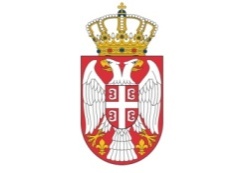 Република СрбијаМИНИСТАРСТВОЗА  РАД, ЗАПОШЉАВАЊЕ, БОРАЧКА И СОЦИЈАЛНА ПИТАЊАБеоградНови СадНишКрагујевацЧачакЗајечарЖена21823202567Мушкараца91222416148Укупно3094544412015